Über DaisytonesDaisytones – eine Singer-Songwriter-GruppeMit neuen, authentischen Songs erlebte Geschichten über Gott und die Welt erzählen – das ist der Herzschlag von Daisytones. Dabei meinen sie «Gott und die Welt» ganz wörtlich. Der rote Faden in den Songs ist die unfassbar grosse Liebe Gottes, die Jesus Christus dazu bewegte, sich als rettender Anwalt vor Verurteilte zu stellen – und dabei mit seinem Leben bezahlte. Die Formation wurde 2020 vom Singer-Songwriter-Ehepaar Corinne & Samuel Rath als «professionelles Familienunternehmen» gegründet. Beide haben über 30 Jahre Erfahrung auf Bühnen und sind musikalisch aktiv, seit sie 1995 ein Paar wurden. Einem Live-Publikum mit ihrer differenzierten Musik und den authentischen Zwischengeschichten ein Leuchten in die Augen zu bringen, ist für sie der «ganz besondere Höhepunkt» beim Musikmachen. Mit dabei in ihrem Konzertprogramm «Singer-Songwriter-Geschichten» sind bis zu fünf ihrer sechs (mehrheitlich erwachsenen) Kinder – wann immer die unterschiedlichen Arbeitspläne es zulassen. Die Daisytones Music GmbH betreibt ausserdem ein Independent-Label und produziert die Songs von Daisytones zu 100% selbst im eigenen Tonstudio. Regelmässig erscheinen neue Songs auf den Streaming-Plattformen und Lyric-Videos auf Youtube.Songwriter-PhilosophieDas Singer-Songwriter-Genre integriert viele Einflüsse und Stilelemente: Folk, Klassik, Pop, Folk-Rock, Acoustic-Pop, Americana, Gospel… Diese Vielseitigkeit ist bewusst Programm in der Musik von Daisytones. Und das mit Grund. Erlebte Geschichten und authentische Musik haben etwas Unverwechselbares, Persönliches. Das Schlimmste, was man solcher Musik antun kann, wäre das Zurechtstutzen auf den Mainstream. Bewusst frisch und ohne stilistische Scheuklappen suchen die Daisytones das jeweils passende musikalische Gewand für einen neuen Song – und kultivieren auf diese Weise ihren ganz eigenen Sound im grossen Garten der Songwriter-Szene.Besetzung (Fotos ergänzen)Corinne Rath – Vocals, Piano, Flöte, Cajon
Samuel Rath – Vocals, Gitarren, Bass, Piano
Simea Rath – Vocals, Gitarre
Tirja Rath – Vocals, Cello
Michaja Rath – Trompete
Elea Rath – Vocals, CajonKontaktDaisytones Music GmbH | Unterbinzenweg 4a | 8840 Einsiedeln SZ | 076 724 16 83
Webseite www.daisytones.ch | Mail info@daisytones.ch | Instagram @daisytones_Youtube «Daisytones official» 	Spotify Artist Channel 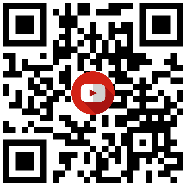 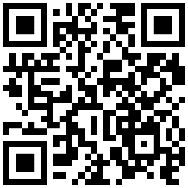 